УТВЕРЖДАЮ: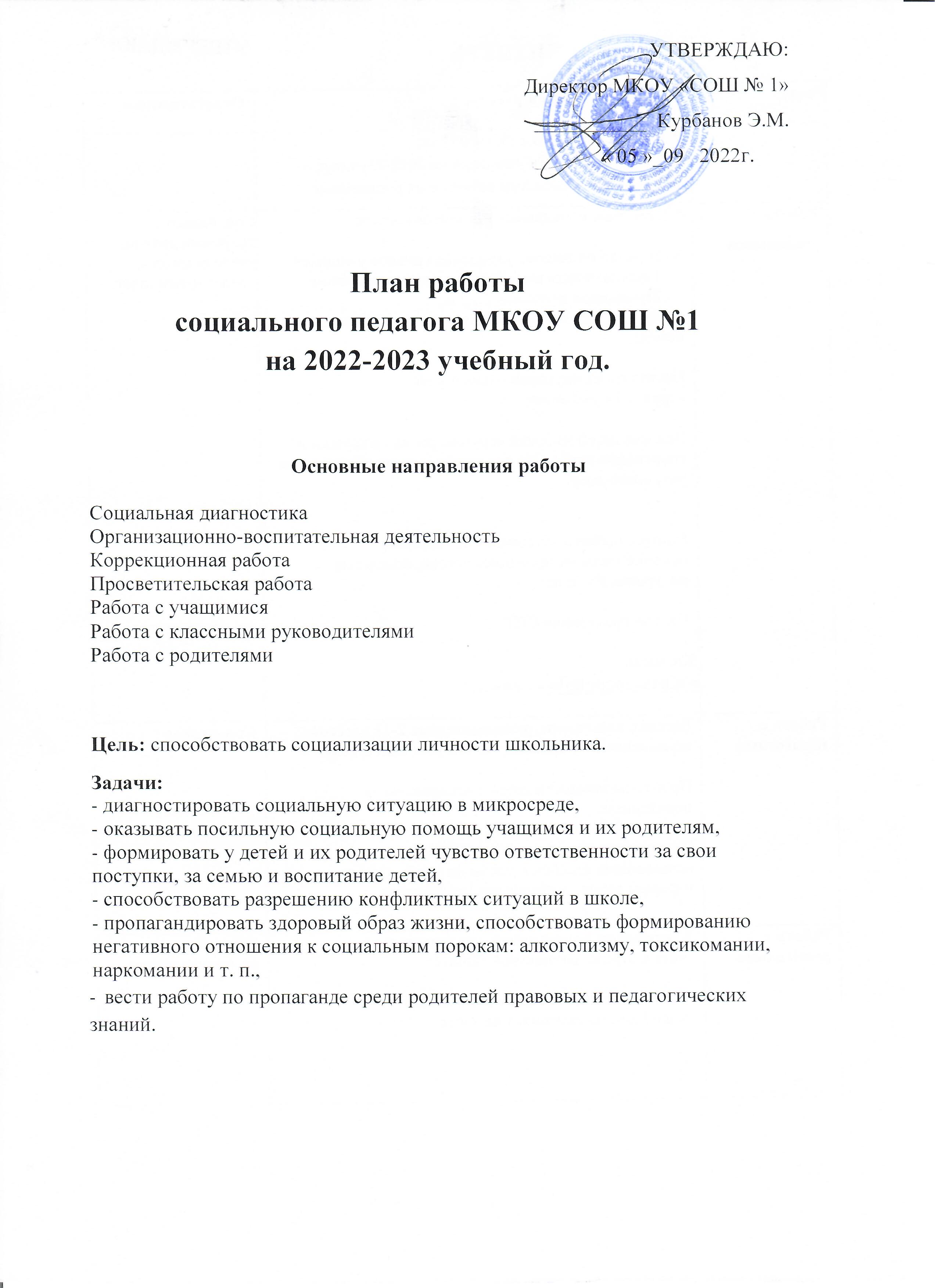 Директор МКОУ «СОШ № 1» ___________  Курбанов Э.М.                « 10 »_09   2022г.План работысоциального педагога МКОУ СОШ №1на 2022-2023 учебный год.Основные направления работыСоциальная диагностикаОрганизационно-воспитательная деятельностьКоррекционная работаПросветительская работаРабота с учащимисяРабота с классными руководителямиРабота с родителямиЦель: способствовать социализации личности школьника.Задачи:диагностировать социальную ситуацию в микросреде,оказывать посильную социальную помощь учащимся и их родителям,формировать у детей и их родителей чувство ответственности за свои поступки, за семью и воспитание детей,способствовать разрешению конфликтных ситуаций в школе,пропагандировать здоровый образ жизни, способствовать формированию негативного отношения к социальным порокам: алкоголизму, токсикомании, наркомании и т. п.,вести работу по пропаганде среди родителей правовых и педагогических знаний.СЕНТЯБРЬОктябрьНоябрьДекабрьЯнварьФевральМартАпрельМайСоц.педагог МКОУ «СОШ №1»:                              Исаева Д.МРазделФорма работыОтветственныеУтверждение плана работы на год;Составление списка учащихся на 2022-23уч.год; Беседа с поступившими детьми и их родителямиРабота с Оформление социальных паспортов классов;Учёт детей по школе,  уточнение списков учащихся: 1)находящихся под опекой и попечительством;2)учащихся детей-инвалидов;3)учащихся из многодетных и малообеспеченных семей;Поставить на внутришкольный учёт«трудных» учеников;Вовлечь детей из семей «группы риска» в кружки и спортивные секции по интересам в целях обеспечения разумного досугаКонтролировать посещаемость  занятий,наличие учебных принадлежностей, поведениена  уроках и школе; Кл. часы:«Жить-здорово!»– 4 «А» кл.Соц. педагог,кл. руководители, учителя школы,педагог-психологкл. руководительучащимися Оформление социальных паспортов классов;Учёт детей по школе,  уточнение списков учащихся: 1)находящихся под опекой и попечительством;2)учащихся детей-инвалидов;3)учащихся из многодетных и малообеспеченных семей;Поставить на внутришкольный учёт«трудных» учеников;Вовлечь детей из семей «группы риска» в кружки и спортивные секции по интересам в целях обеспечения разумного досугаКонтролировать посещаемость  занятий,наличие учебных принадлежностей, поведениена  уроках и школе; Кл. часы:«Жить-здорово!»– 4 «А» кл.Соц. педагог,кл. руководители, учителя школы,педагог-психологкл. руководитель Оформление социальных паспортов классов;Учёт детей по школе,  уточнение списков учащихся: 1)находящихся под опекой и попечительством;2)учащихся детей-инвалидов;3)учащихся из многодетных и малообеспеченных семей;Поставить на внутришкольный учёт«трудных» учеников;Вовлечь детей из семей «группы риска» в кружки и спортивные секции по интересам в целях обеспечения разумного досугаКонтролировать посещаемость  занятий,наличие учебных принадлежностей, поведениена  уроках и школе; Кл. часы:«Жить-здорово!»– 4 «А» кл.Соц. педагог,кл. руководители, учителя школы,педагог-психологкл. руководитель Оформление социальных паспортов классов;Учёт детей по школе,  уточнение списков учащихся: 1)находящихся под опекой и попечительством;2)учащихся детей-инвалидов;3)учащихся из многодетных и малообеспеченных семей;Поставить на внутришкольный учёт«трудных» учеников;Вовлечь детей из семей «группы риска» в кружки и спортивные секции по интересам в целях обеспечения разумного досугаКонтролировать посещаемость  занятий,наличие учебных принадлежностей, поведениена  уроках и школе; Кл. часы:«Жить-здорово!»– 4 «А» кл.Соц. педагог,кл. руководители, учителя школы,педагог-психологкл. руководитель Оформление социальных паспортов классов;Учёт детей по школе,  уточнение списков учащихся: 1)находящихся под опекой и попечительством;2)учащихся детей-инвалидов;3)учащихся из многодетных и малообеспеченных семей;Поставить на внутришкольный учёт«трудных» учеников;Вовлечь детей из семей «группы риска» в кружки и спортивные секции по интересам в целях обеспечения разумного досугаКонтролировать посещаемость  занятий,наличие учебных принадлежностей, поведениена  уроках и школе; Кл. часы:«Жить-здорово!»– 4 «А» кл.Соц. педагог,кл. руководители, учителя школы,педагог-психологкл. руководитель Оформление социальных паспортов классов;Учёт детей по школе,  уточнение списков учащихся: 1)находящихся под опекой и попечительством;2)учащихся детей-инвалидов;3)учащихся из многодетных и малообеспеченных семей;Поставить на внутришкольный учёт«трудных» учеников;Вовлечь детей из семей «группы риска» в кружки и спортивные секции по интересам в целях обеспечения разумного досугаКонтролировать посещаемость  занятий,наличие учебных принадлежностей, поведениена  уроках и школе; Кл. часы:«Жить-здорово!»– 4 «А» кл.Соц. педагог,кл. руководители, учителя школы,педагог-психологкл. руководитель Оформление социальных паспортов классов;Учёт детей по школе,  уточнение списков учащихся: 1)находящихся под опекой и попечительством;2)учащихся детей-инвалидов;3)учащихся из многодетных и малообеспеченных семей;Поставить на внутришкольный учёт«трудных» учеников;Вовлечь детей из семей «группы риска» в кружки и спортивные секции по интересам в целях обеспечения разумного досугаКонтролировать посещаемость  занятий,наличие учебных принадлежностей, поведениена  уроках и школе; Кл. часы:«Жить-здорово!»– 4 «А» кл.Соц. педагог,кл. руководители, учителя школы,педагог-психологкл. руководитель Оформление социальных паспортов классов;Учёт детей по школе,  уточнение списков учащихся: 1)находящихся под опекой и попечительством;2)учащихся детей-инвалидов;3)учащихся из многодетных и малообеспеченных семей;Поставить на внутришкольный учёт«трудных» учеников;Вовлечь детей из семей «группы риска» в кружки и спортивные секции по интересам в целях обеспечения разумного досугаКонтролировать посещаемость  занятий,наличие учебных принадлежностей, поведениена  уроках и школе; Кл. часы:«Жить-здорово!»– 4 «А» кл.Соц. педагог,кл. руководители, учителя школы,педагог-психологкл. руководитель Оформление социальных паспортов классов;Учёт детей по школе,  уточнение списков учащихся: 1)находящихся под опекой и попечительством;2)учащихся детей-инвалидов;3)учащихся из многодетных и малообеспеченных семей;Поставить на внутришкольный учёт«трудных» учеников;Вовлечь детей из семей «группы риска» в кружки и спортивные секции по интересам в целях обеспечения разумного досугаКонтролировать посещаемость  занятий,наличие учебных принадлежностей, поведениена  уроках и школе; Кл. часы:«Жить-здорово!»– 4 «А» кл.Соц. педагог,кл. руководители, учителя школы,педагог-психологкл. руководитель Оформление социальных паспортов классов;Учёт детей по школе,  уточнение списков учащихся: 1)находящихся под опекой и попечительством;2)учащихся детей-инвалидов;3)учащихся из многодетных и малообеспеченных семей;Поставить на внутришкольный учёт«трудных» учеников;Вовлечь детей из семей «группы риска» в кружки и спортивные секции по интересам в целях обеспечения разумного досугаКонтролировать посещаемость  занятий,наличие учебных принадлежностей, поведениена  уроках и школе; Кл. часы:«Жить-здорово!»– 4 «А» кл.Соц. педагог,кл. руководители, учителя школы,педагог-психологкл. руководитель Оформление социальных паспортов классов;Учёт детей по школе,  уточнение списков учащихся: 1)находящихся под опекой и попечительством;2)учащихся детей-инвалидов;3)учащихся из многодетных и малообеспеченных семей;Поставить на внутришкольный учёт«трудных» учеников;Вовлечь детей из семей «группы риска» в кружки и спортивные секции по интересам в целях обеспечения разумного досугаКонтролировать посещаемость  занятий,наличие учебных принадлежностей, поведениена  уроках и школе; Кл. часы:«Жить-здорово!»– 4 «А» кл.Соц. педагог,кл. руководители, учителя школы,педагог-психологкл. руководитель Оформление социальных паспортов классов;Учёт детей по школе,  уточнение списков учащихся: 1)находящихся под опекой и попечительством;2)учащихся детей-инвалидов;3)учащихся из многодетных и малообеспеченных семей;Поставить на внутришкольный учёт«трудных» учеников;Вовлечь детей из семей «группы риска» в кружки и спортивные секции по интересам в целях обеспечения разумного досугаКонтролировать посещаемость  занятий,наличие учебных принадлежностей, поведениена  уроках и школе; Кл. часы:«Жить-здорово!»– 4 «А» кл.Соц. педагог,кл. руководители, учителя школы,педагог-психологкл. руководительРабота сБеседа с классными  руководителями 2-11 классовпо выявлению учащихся, не посещающих школу;Проблемы занятости детей с «девиантным»поведением;Индивидуальное консультированиеначинающих классных руководителей: «Методыи формы работы с трудными учащимися»Соц. педагогпедагогамиБеседа с классными  руководителями 2-11 классовпо выявлению учащихся, не посещающих школу;Проблемы занятости детей с «девиантным»поведением;Индивидуальное консультированиеначинающих классных руководителей: «Методыи формы работы с трудными учащимися»Беседа с классными  руководителями 2-11 классовпо выявлению учащихся, не посещающих школу;Проблемы занятости детей с «девиантным»поведением;Индивидуальное консультированиеначинающих классных руководителей: «Методыи формы работы с трудными учащимися»Беседа с классными  руководителями 2-11 классовпо выявлению учащихся, не посещающих школу;Проблемы занятости детей с «девиантным»поведением;Индивидуальное консультированиеначинающих классных руководителей: «Методыи формы работы с трудными учащимися»Беседа с классными  руководителями 2-11 классовпо выявлению учащихся, не посещающих школу;Проблемы занятости детей с «девиантным»поведением;Индивидуальное консультированиеначинающих классных руководителей: «Методыи формы работы с трудными учащимися»Беседа с классными  руководителями 2-11 классовпо выявлению учащихся, не посещающих школу;Проблемы занятости детей с «девиантным»поведением;Индивидуальное консультированиеначинающих классных руководителей: «Методыи формы работы с трудными учащимися»Беседа с классными  руководителями 2-11 классовпо выявлению учащихся, не посещающих школу;Проблемы занятости детей с «девиантным»поведением;Индивидуальное консультированиеначинающих классных руководителей: «Методыи формы работы с трудными учащимися»Работа с Составление списка семей, находящихся научёте в отделе  социальной защиты;Индивидуальные беседы с родителями  учащихся, находящихся на учётеСоц. педагог,кл. руководителиродителями Составление списка семей, находящихся научёте в отделе  социальной защиты;Индивидуальные беседы с родителями  учащихся, находящихся на учётеСоц. педагог,кл. руководители Составление списка семей, находящихся научёте в отделе  социальной защиты;Индивидуальные беседы с родителями  учащихся, находящихся на учётеСоц. педагог,кл. руководители Составление списка семей, находящихся научёте в отделе  социальной защиты;Индивидуальные беседы с родителями  учащихся, находящихся на учётеСоц. педагог,кл. руководителиСоц. педагог,кл. руководителиРазделФорма работыОтветственныеРазделОтветственныеРабота сВыявление способностей и интересов учащихся «группы риска»; Выявление факторов правонарушений учащимися школы (наблюдение, контроль, профработа);Индивидуальные беседы с трудными учащимися: «Правила хорошего тона», «Культура речи»;Вовлечь «трудных» детей в кружки и спортивные секции по интересам в целях обеспечения разумного досуга;Встреча инспектора ПДН с учениками 10-11 кл. на правовую тему;Обновление информационных антинаркотических стендовПосетить уроки в 9-10-х классах с целью проверки занятости учеников на уроках;Анкетирование обучающихся на предмет ранней диагностики потребления наркотических средств 9-11;Кл.часы:«Наркомания-дело неличное».-9 «Б» кл.«Здоровые привычки-здоровый образ жизни-3«А» кл.Соц. педагог,педагог-психолог,кл. руководителиучащимисяВыявление способностей и интересов учащихся «группы риска»; Выявление факторов правонарушений учащимися школы (наблюдение, контроль, профработа);Индивидуальные беседы с трудными учащимися: «Правила хорошего тона», «Культура речи»;Вовлечь «трудных» детей в кружки и спортивные секции по интересам в целях обеспечения разумного досуга;Встреча инспектора ПДН с учениками 10-11 кл. на правовую тему;Обновление информационных антинаркотических стендовПосетить уроки в 9-10-х классах с целью проверки занятости учеников на уроках;Анкетирование обучающихся на предмет ранней диагностики потребления наркотических средств 9-11;Кл.часы:«Наркомания-дело неличное».-9 «Б» кл.«Здоровые привычки-здоровый образ жизни-3«А» кл.Соц. педагог,педагог-психолог,кл. руководителиВыявление способностей и интересов учащихся «группы риска»; Выявление факторов правонарушений учащимися школы (наблюдение, контроль, профработа);Индивидуальные беседы с трудными учащимися: «Правила хорошего тона», «Культура речи»;Вовлечь «трудных» детей в кружки и спортивные секции по интересам в целях обеспечения разумного досуга;Встреча инспектора ПДН с учениками 10-11 кл. на правовую тему;Обновление информационных антинаркотических стендовПосетить уроки в 9-10-х классах с целью проверки занятости учеников на уроках;Анкетирование обучающихся на предмет ранней диагностики потребления наркотических средств 9-11;Кл.часы:«Наркомания-дело неличное».-9 «Б» кл.«Здоровые привычки-здоровый образ жизни-3«А» кл.Соц. педагог,педагог-психолог,кл. руководителиВыявление способностей и интересов учащихся «группы риска»; Выявление факторов правонарушений учащимися школы (наблюдение, контроль, профработа);Индивидуальные беседы с трудными учащимися: «Правила хорошего тона», «Культура речи»;Вовлечь «трудных» детей в кружки и спортивные секции по интересам в целях обеспечения разумного досуга;Встреча инспектора ПДН с учениками 10-11 кл. на правовую тему;Обновление информационных антинаркотических стендовПосетить уроки в 9-10-х классах с целью проверки занятости учеников на уроках;Анкетирование обучающихся на предмет ранней диагностики потребления наркотических средств 9-11;Кл.часы:«Наркомания-дело неличное».-9 «Б» кл.«Здоровые привычки-здоровый образ жизни-3«А» кл.Соц. педагог,педагог-психолог,кл. руководителиВыявление способностей и интересов учащихся «группы риска»; Выявление факторов правонарушений учащимися школы (наблюдение, контроль, профработа);Индивидуальные беседы с трудными учащимися: «Правила хорошего тона», «Культура речи»;Вовлечь «трудных» детей в кружки и спортивные секции по интересам в целях обеспечения разумного досуга;Встреча инспектора ПДН с учениками 10-11 кл. на правовую тему;Обновление информационных антинаркотических стендовПосетить уроки в 9-10-х классах с целью проверки занятости учеников на уроках;Анкетирование обучающихся на предмет ранней диагностики потребления наркотических средств 9-11;Кл.часы:«Наркомания-дело неличное».-9 «Б» кл.«Здоровые привычки-здоровый образ жизни-3«А» кл.Соц. педагог,педагог-психолог,кл. руководителиВыявление способностей и интересов учащихся «группы риска»; Выявление факторов правонарушений учащимися школы (наблюдение, контроль, профработа);Индивидуальные беседы с трудными учащимися: «Правила хорошего тона», «Культура речи»;Вовлечь «трудных» детей в кружки и спортивные секции по интересам в целях обеспечения разумного досуга;Встреча инспектора ПДН с учениками 10-11 кл. на правовую тему;Обновление информационных антинаркотических стендовПосетить уроки в 9-10-х классах с целью проверки занятости учеников на уроках;Анкетирование обучающихся на предмет ранней диагностики потребления наркотических средств 9-11;Кл.часы:«Наркомания-дело неличное».-9 «Б» кл.«Здоровые привычки-здоровый образ жизни-3«А» кл.Соц. педагог,педагог-психолог,кл. руководителиВыявление способностей и интересов учащихся «группы риска»; Выявление факторов правонарушений учащимися школы (наблюдение, контроль, профработа);Индивидуальные беседы с трудными учащимися: «Правила хорошего тона», «Культура речи»;Вовлечь «трудных» детей в кружки и спортивные секции по интересам в целях обеспечения разумного досуга;Встреча инспектора ПДН с учениками 10-11 кл. на правовую тему;Обновление информационных антинаркотических стендовПосетить уроки в 9-10-х классах с целью проверки занятости учеников на уроках;Анкетирование обучающихся на предмет ранней диагностики потребления наркотических средств 9-11;Кл.часы:«Наркомания-дело неличное».-9 «Б» кл.«Здоровые привычки-здоровый образ жизни-3«А» кл.Соц. педагог,педагог-психолог,кл. руководителиВыявление способностей и интересов учащихся «группы риска»; Выявление факторов правонарушений учащимися школы (наблюдение, контроль, профработа);Индивидуальные беседы с трудными учащимися: «Правила хорошего тона», «Культура речи»;Вовлечь «трудных» детей в кружки и спортивные секции по интересам в целях обеспечения разумного досуга;Встреча инспектора ПДН с учениками 10-11 кл. на правовую тему;Обновление информационных антинаркотических стендовПосетить уроки в 9-10-х классах с целью проверки занятости учеников на уроках;Анкетирование обучающихся на предмет ранней диагностики потребления наркотических средств 9-11;Кл.часы:«Наркомания-дело неличное».-9 «Б» кл.«Здоровые привычки-здоровый образ жизни-3«А» кл.Соц. педагог,педагог-психолог,кл. руководителиВыявление способностей и интересов учащихся «группы риска»; Выявление факторов правонарушений учащимися школы (наблюдение, контроль, профработа);Индивидуальные беседы с трудными учащимися: «Правила хорошего тона», «Культура речи»;Вовлечь «трудных» детей в кружки и спортивные секции по интересам в целях обеспечения разумного досуга;Встреча инспектора ПДН с учениками 10-11 кл. на правовую тему;Обновление информационных антинаркотических стендовПосетить уроки в 9-10-х классах с целью проверки занятости учеников на уроках;Анкетирование обучающихся на предмет ранней диагностики потребления наркотических средств 9-11;Кл.часы:«Наркомания-дело неличное».-9 «Б» кл.«Здоровые привычки-здоровый образ жизни-3«А» кл.Соц. педагог,педагог-психолог,кл. руководителиВыявление способностей и интересов учащихся «группы риска»; Выявление факторов правонарушений учащимися школы (наблюдение, контроль, профработа);Индивидуальные беседы с трудными учащимися: «Правила хорошего тона», «Культура речи»;Вовлечь «трудных» детей в кружки и спортивные секции по интересам в целях обеспечения разумного досуга;Встреча инспектора ПДН с учениками 10-11 кл. на правовую тему;Обновление информационных антинаркотических стендовПосетить уроки в 9-10-х классах с целью проверки занятости учеников на уроках;Анкетирование обучающихся на предмет ранней диагностики потребления наркотических средств 9-11;Кл.часы:«Наркомания-дело неличное».-9 «Б» кл.«Здоровые привычки-здоровый образ жизни-3«А» кл.Соц. педагог,педагог-психолог,кл. руководителиВыявление способностей и интересов учащихся «группы риска»; Выявление факторов правонарушений учащимися школы (наблюдение, контроль, профработа);Индивидуальные беседы с трудными учащимися: «Правила хорошего тона», «Культура речи»;Вовлечь «трудных» детей в кружки и спортивные секции по интересам в целях обеспечения разумного досуга;Встреча инспектора ПДН с учениками 10-11 кл. на правовую тему;Обновление информационных антинаркотических стендовПосетить уроки в 9-10-х классах с целью проверки занятости учеников на уроках;Анкетирование обучающихся на предмет ранней диагностики потребления наркотических средств 9-11;Кл.часы:«Наркомания-дело неличное».-9 «Б» кл.«Здоровые привычки-здоровый образ жизни-3«А» кл.Соц. педагог,педагог-психолог,кл. руководителиВыявление способностей и интересов учащихся «группы риска»; Выявление факторов правонарушений учащимися школы (наблюдение, контроль, профработа);Индивидуальные беседы с трудными учащимися: «Правила хорошего тона», «Культура речи»;Вовлечь «трудных» детей в кружки и спортивные секции по интересам в целях обеспечения разумного досуга;Встреча инспектора ПДН с учениками 10-11 кл. на правовую тему;Обновление информационных антинаркотических стендовПосетить уроки в 9-10-х классах с целью проверки занятости учеников на уроках;Анкетирование обучающихся на предмет ранней диагностики потребления наркотических средств 9-11;Кл.часы:«Наркомания-дело неличное».-9 «Б» кл.«Здоровые привычки-здоровый образ жизни-3«А» кл.Соц. педагог,педагог-психолог,кл. руководителиВыявление способностей и интересов учащихся «группы риска»; Выявление факторов правонарушений учащимися школы (наблюдение, контроль, профработа);Индивидуальные беседы с трудными учащимися: «Правила хорошего тона», «Культура речи»;Вовлечь «трудных» детей в кружки и спортивные секции по интересам в целях обеспечения разумного досуга;Встреча инспектора ПДН с учениками 10-11 кл. на правовую тему;Обновление информационных антинаркотических стендовПосетить уроки в 9-10-х классах с целью проверки занятости учеников на уроках;Анкетирование обучающихся на предмет ранней диагностики потребления наркотических средств 9-11;Кл.часы:«Наркомания-дело неличное».-9 «Б» кл.«Здоровые привычки-здоровый образ жизни-3«А» кл.Соц. педагог,педагог-психолог,кл. руководителиВыявление способностей и интересов учащихся «группы риска»; Выявление факторов правонарушений учащимися школы (наблюдение, контроль, профработа);Индивидуальные беседы с трудными учащимися: «Правила хорошего тона», «Культура речи»;Вовлечь «трудных» детей в кружки и спортивные секции по интересам в целях обеспечения разумного досуга;Встреча инспектора ПДН с учениками 10-11 кл. на правовую тему;Обновление информационных антинаркотических стендовПосетить уроки в 9-10-х классах с целью проверки занятости учеников на уроках;Анкетирование обучающихся на предмет ранней диагностики потребления наркотических средств 9-11;Кл.часы:«Наркомания-дело неличное».-9 «Б» кл.«Здоровые привычки-здоровый образ жизни-3«А» кл.Соц. педагог,педагог-психолог,кл. руководителиВыявление способностей и интересов учащихся «группы риска»; Выявление факторов правонарушений учащимися школы (наблюдение, контроль, профработа);Индивидуальные беседы с трудными учащимися: «Правила хорошего тона», «Культура речи»;Вовлечь «трудных» детей в кружки и спортивные секции по интересам в целях обеспечения разумного досуга;Встреча инспектора ПДН с учениками 10-11 кл. на правовую тему;Обновление информационных антинаркотических стендовПосетить уроки в 9-10-х классах с целью проверки занятости учеников на уроках;Анкетирование обучающихся на предмет ранней диагностики потребления наркотических средств 9-11;Кл.часы:«Наркомания-дело неличное».-9 «Б» кл.«Здоровые привычки-здоровый образ жизни-3«А» кл.Соц. педагог,педагог-психолог,кл. руководителиВыявление способностей и интересов учащихся «группы риска»; Выявление факторов правонарушений учащимися школы (наблюдение, контроль, профработа);Индивидуальные беседы с трудными учащимися: «Правила хорошего тона», «Культура речи»;Вовлечь «трудных» детей в кружки и спортивные секции по интересам в целях обеспечения разумного досуга;Встреча инспектора ПДН с учениками 10-11 кл. на правовую тему;Обновление информационных антинаркотических стендовПосетить уроки в 9-10-х классах с целью проверки занятости учеников на уроках;Анкетирование обучающихся на предмет ранней диагностики потребления наркотических средств 9-11;Кл.часы:«Наркомания-дело неличное».-9 «Б» кл.«Здоровые привычки-здоровый образ жизни-3«А» кл.Соц. педагог,педагог-психолог,кл. руководителиВыявление способностей и интересов учащихся «группы риска»; Выявление факторов правонарушений учащимися школы (наблюдение, контроль, профработа);Индивидуальные беседы с трудными учащимися: «Правила хорошего тона», «Культура речи»;Вовлечь «трудных» детей в кружки и спортивные секции по интересам в целях обеспечения разумного досуга;Встреча инспектора ПДН с учениками 10-11 кл. на правовую тему;Обновление информационных антинаркотических стендовПосетить уроки в 9-10-х классах с целью проверки занятости учеников на уроках;Анкетирование обучающихся на предмет ранней диагностики потребления наркотических средств 9-11;Кл.часы:«Наркомания-дело неличное».-9 «Б» кл.«Здоровые привычки-здоровый образ жизни-3«А» кл.Соц. педагог,педагог-психолог,кл. руководителиВыявление способностей и интересов учащихся «группы риска»; Выявление факторов правонарушений учащимися школы (наблюдение, контроль, профработа);Индивидуальные беседы с трудными учащимися: «Правила хорошего тона», «Культура речи»;Вовлечь «трудных» детей в кружки и спортивные секции по интересам в целях обеспечения разумного досуга;Встреча инспектора ПДН с учениками 10-11 кл. на правовую тему;Обновление информационных антинаркотических стендовПосетить уроки в 9-10-х классах с целью проверки занятости учеников на уроках;Анкетирование обучающихся на предмет ранней диагностики потребления наркотических средств 9-11;Кл.часы:«Наркомания-дело неличное».-9 «Б» кл.«Здоровые привычки-здоровый образ жизни-3«А» кл.Соц. педагог,педагог-психолог,кл. руководителиВыявление способностей и интересов учащихся «группы риска»; Выявление факторов правонарушений учащимися школы (наблюдение, контроль, профработа);Индивидуальные беседы с трудными учащимися: «Правила хорошего тона», «Культура речи»;Вовлечь «трудных» детей в кружки и спортивные секции по интересам в целях обеспечения разумного досуга;Встреча инспектора ПДН с учениками 10-11 кл. на правовую тему;Обновление информационных антинаркотических стендовПосетить уроки в 9-10-х классах с целью проверки занятости учеников на уроках;Анкетирование обучающихся на предмет ранней диагностики потребления наркотических средств 9-11;Кл.часы:«Наркомания-дело неличное».-9 «Б» кл.«Здоровые привычки-здоровый образ жизни-3«А» кл.Соц. педагог,педагог-психолог,кл. руководителиРабота сСоциально-педагогический консилиум «Дети с девиантным поведением»;Работа классных руководителей с учащимися «группы риска» и их семьямиСоц. педагог,педагогамиСоциально-педагогический консилиум «Дети с девиантным поведением»;Работа классных руководителей с учащимися «группы риска» и их семьямикл.руководителиСоциально-педагогический консилиум «Дети с девиантным поведением»;Работа классных руководителей с учащимися «группы риска» и их семьямиСоциально-педагогический консилиум «Дети с девиантным поведением»;Работа классных руководителей с учащимися «группы риска» и их семьямиРабота сПосещение на дому учащихся, находящихся на учёте, беседы с родителями, составление актов;Работа по преодолению конфликтных ситуаций. Ролевые игры как модель взаимодействия «родитель-подросток».Соц. педагог, кл.руководитель, педагог-психологродителямиПосещение на дому учащихся, находящихся на учёте, беседы с родителями, составление актов;Работа по преодолению конфликтных ситуаций. Ролевые игры как модель взаимодействия «родитель-подросток».Соц. педагог, кл.руководитель, педагог-психологРазделФорма работыОтветственныеРазделПосещение на дому и проверка условий жизни учащихся, которые находятся под опекой и попечительством, а также детей – инвалидов;ОтветственныеРабота сучащимисяВстреча инспектора ПДН с «трудными» детьми с целью предупреждения правонарушений среди подростков;Индивидуальные беседы с «трудными» детьми;Посетить уроки и классные часы в 7-8-х классах с целью проверки занятости «трудных» учеников на уроках;Проверить посещение уроков слабоуспевающими и учащимися «группы риска» Беседа для девушек 7-11 классов  с приглашением фельдшеров, по проблеме здоровья девушек с точки зрения будущего материнстваНачало проведение СПТКл.часы:«Кто наши враги» -3 «В» кл.«Я здоровье берегу, сам себе я помогу»-- 6 «Б» кл.«Наркомания-зло.»- 10 «А» кл.Соц. педагог,ПДНПедагог-психологРабота сучащимисяВстреча инспектора ПДН с «трудными» детьми с целью предупреждения правонарушений среди подростков;Индивидуальные беседы с «трудными» детьми;Посетить уроки и классные часы в 7-8-х классах с целью проверки занятости «трудных» учеников на уроках;Проверить посещение уроков слабоуспевающими и учащимися «группы риска» Беседа для девушек 7-11 классов  с приглашением фельдшеров, по проблеме здоровья девушек с точки зрения будущего материнстваНачало проведение СПТКл.часы:«Кто наши враги» -3 «В» кл.«Я здоровье берегу, сам себе я помогу»-- 6 «Б» кл.«Наркомания-зло.»- 10 «А» кл.Работа сучащимисяВстреча инспектора ПДН с «трудными» детьми с целью предупреждения правонарушений среди подростков;Индивидуальные беседы с «трудными» детьми;Посетить уроки и классные часы в 7-8-х классах с целью проверки занятости «трудных» учеников на уроках;Проверить посещение уроков слабоуспевающими и учащимися «группы риска» Беседа для девушек 7-11 классов  с приглашением фельдшеров, по проблеме здоровья девушек с точки зрения будущего материнстваНачало проведение СПТКл.часы:«Кто наши враги» -3 «В» кл.«Я здоровье берегу, сам себе я помогу»-- 6 «Б» кл.«Наркомания-зло.»- 10 «А» кл.Мед.работникКл.руковдителиРабота спедагогами Пути, методы коррекции поведения учащихся;Инструктаж классных руководителей и учителей:«Симптомы распознания использования наркотиков»;Соц. педагог,кл. руководителимед. работникРабота сродителями Родительские собрания в 1-11 классах по итогам  1 четверти;(онлайн)Посещение семей «группы риска».Кл.руководителиРабота сродителями Родительские собрания в 1-11 классах по итогам  1 четверти;(онлайн)Посещение семей «группы риска».Работа сродителями Родительские собрания в 1-11 классах по итогам  1 четверти;(онлайн)Посещение семей «группы риска».Соц. педагогПДНРазделФорма работыОтветственныеРазделКурс лекций о вреде курения, наркомании и алкоголизма;Организация встречи имама мечети с учащимися.ОтветственныеРабота с Посетить уроки и кл. часы в 10 классе с целью проверки занятости «трудных» учеников на уроках;   Завершение СПТВстреча инспектора ПДН с «трудными» детьми;Индивидуальная беседа с «трудными» детьми;Встреча с мед.работникамипопрофилактике борьбы с наркоманией, токсикоманией;     Кл. часы:« Стоп ВИЧ/СПИД! – 10 -11 кл.«Вредные привычки и их преодоление»- -6 «А» кл.(викторина сценка)«Наркотики: Жизнь или смерть?»       -10 «Б» кл.Соц. педагог,ПДНПедагог-психологМед.сестраКл.руководителиучащимися Посетить уроки и кл. часы в 10 классе с целью проверки занятости «трудных» учеников на уроках;   Завершение СПТВстреча инспектора ПДН с «трудными» детьми;Индивидуальная беседа с «трудными» детьми;Встреча с мед.работникамипопрофилактике борьбы с наркоманией, токсикоманией;     Кл. часы:« Стоп ВИЧ/СПИД! – 10 -11 кл.«Вредные привычки и их преодоление»- -6 «А» кл.(викторина сценка)«Наркотики: Жизнь или смерть?»       -10 «Б» кл.Соц. педагог,ПДНПедагог-психологМед.сестраКл.руководители Посетить уроки и кл. часы в 10 классе с целью проверки занятости «трудных» учеников на уроках;   Завершение СПТВстреча инспектора ПДН с «трудными» детьми;Индивидуальная беседа с «трудными» детьми;Встреча с мед.работникамипопрофилактике борьбы с наркоманией, токсикоманией;     Кл. часы:« Стоп ВИЧ/СПИД! – 10 -11 кл.«Вредные привычки и их преодоление»- -6 «А» кл.(викторина сценка)«Наркотики: Жизнь или смерть?»       -10 «Б» кл.Соц. педагог,ПДНПедагог-психологМед.сестраКл.руководители Посетить уроки и кл. часы в 10 классе с целью проверки занятости «трудных» учеников на уроках;   Завершение СПТВстреча инспектора ПДН с «трудными» детьми;Индивидуальная беседа с «трудными» детьми;Встреча с мед.работникамипопрофилактике борьбы с наркоманией, токсикоманией;     Кл. часы:« Стоп ВИЧ/СПИД! – 10 -11 кл.«Вредные привычки и их преодоление»- -6 «А» кл.(викторина сценка)«Наркотики: Жизнь или смерть?»       -10 «Б» кл.Соц. педагог,ПДНПедагог-психологМед.сестраКл.руководители Посетить уроки и кл. часы в 10 классе с целью проверки занятости «трудных» учеников на уроках;   Завершение СПТВстреча инспектора ПДН с «трудными» детьми;Индивидуальная беседа с «трудными» детьми;Встреча с мед.работникамипопрофилактике борьбы с наркоманией, токсикоманией;     Кл. часы:« Стоп ВИЧ/СПИД! – 10 -11 кл.«Вредные привычки и их преодоление»- -6 «А» кл.(викторина сценка)«Наркотики: Жизнь или смерть?»       -10 «Б» кл.Соц. педагог,ПДНПедагог-психологМед.сестраКл.руководители Посетить уроки и кл. часы в 10 классе с целью проверки занятости «трудных» учеников на уроках;   Завершение СПТВстреча инспектора ПДН с «трудными» детьми;Индивидуальная беседа с «трудными» детьми;Встреча с мед.работникамипопрофилактике борьбы с наркоманией, токсикоманией;     Кл. часы:« Стоп ВИЧ/СПИД! – 10 -11 кл.«Вредные привычки и их преодоление»- -6 «А» кл.(викторина сценка)«Наркотики: Жизнь или смерть?»       -10 «Б» кл.Соц. педагог,ПДНПедагог-психологМед.сестраКл.руководители Посетить уроки и кл. часы в 10 классе с целью проверки занятости «трудных» учеников на уроках;   Завершение СПТВстреча инспектора ПДН с «трудными» детьми;Индивидуальная беседа с «трудными» детьми;Встреча с мед.работникамипопрофилактике борьбы с наркоманией, токсикоманией;     Кл. часы:« Стоп ВИЧ/СПИД! – 10 -11 кл.«Вредные привычки и их преодоление»- -6 «А» кл.(викторина сценка)«Наркотики: Жизнь или смерть?»       -10 «Б» кл.Соц. педагог,ПДНПедагог-психологМед.сестраКл.руководители Посетить уроки и кл. часы в 10 классе с целью проверки занятости «трудных» учеников на уроках;   Завершение СПТВстреча инспектора ПДН с «трудными» детьми;Индивидуальная беседа с «трудными» детьми;Встреча с мед.работникамипопрофилактике борьбы с наркоманией, токсикоманией;     Кл. часы:« Стоп ВИЧ/СПИД! – 10 -11 кл.«Вредные привычки и их преодоление»- -6 «А» кл.(викторина сценка)«Наркотики: Жизнь или смерть?»       -10 «Б» кл.Соц. педагог,ПДНПедагог-психологМед.сестраКл.руководители Посетить уроки и кл. часы в 10 классе с целью проверки занятости «трудных» учеников на уроках;   Завершение СПТВстреча инспектора ПДН с «трудными» детьми;Индивидуальная беседа с «трудными» детьми;Встреча с мед.работникамипопрофилактике борьбы с наркоманией, токсикоманией;     Кл. часы:« Стоп ВИЧ/СПИД! – 10 -11 кл.«Вредные привычки и их преодоление»- -6 «А» кл.(викторина сценка)«Наркотики: Жизнь или смерть?»       -10 «Б» кл.Соц. педагог,ПДНПедагог-психологМед.сестраКл.руководители Посетить уроки и кл. часы в 10 классе с целью проверки занятости «трудных» учеников на уроках;   Завершение СПТВстреча инспектора ПДН с «трудными» детьми;Индивидуальная беседа с «трудными» детьми;Встреча с мед.работникамипопрофилактике борьбы с наркоманией, токсикоманией;     Кл. часы:« Стоп ВИЧ/СПИД! – 10 -11 кл.«Вредные привычки и их преодоление»- -6 «А» кл.(викторина сценка)«Наркотики: Жизнь или смерть?»       -10 «Б» кл.Соц. педагог,ПДНПедагог-психологМед.сестраКл.руководители Посетить уроки и кл. часы в 10 классе с целью проверки занятости «трудных» учеников на уроках;   Завершение СПТВстреча инспектора ПДН с «трудными» детьми;Индивидуальная беседа с «трудными» детьми;Встреча с мед.работникамипопрофилактике борьбы с наркоманией, токсикоманией;     Кл. часы:« Стоп ВИЧ/СПИД! – 10 -11 кл.«Вредные привычки и их преодоление»- -6 «А» кл.(викторина сценка)«Наркотики: Жизнь или смерть?»       -10 «Б» кл.Соц. педагог,ПДНПедагог-психологМед.сестраКл.руководители Посетить уроки и кл. часы в 10 классе с целью проверки занятости «трудных» учеников на уроках;   Завершение СПТВстреча инспектора ПДН с «трудными» детьми;Индивидуальная беседа с «трудными» детьми;Встреча с мед.работникамипопрофилактике борьбы с наркоманией, токсикоманией;     Кл. часы:« Стоп ВИЧ/СПИД! – 10 -11 кл.«Вредные привычки и их преодоление»- -6 «А» кл.(викторина сценка)«Наркотики: Жизнь или смерть?»       -10 «Б» кл.Соц. педагог,ПДНПедагог-психологМед.сестраКл.руководители Посетить уроки и кл. часы в 10 классе с целью проверки занятости «трудных» учеников на уроках;   Завершение СПТВстреча инспектора ПДН с «трудными» детьми;Индивидуальная беседа с «трудными» детьми;Встреча с мед.работникамипопрофилактике борьбы с наркоманией, токсикоманией;     Кл. часы:« Стоп ВИЧ/СПИД! – 10 -11 кл.«Вредные привычки и их преодоление»- -6 «А» кл.(викторина сценка)«Наркотики: Жизнь или смерть?»       -10 «Б» кл.Соц. педагог,ПДНПедагог-психологМед.сестраКл.руководители Посетить уроки и кл. часы в 10 классе с целью проверки занятости «трудных» учеников на уроках;   Завершение СПТВстреча инспектора ПДН с «трудными» детьми;Индивидуальная беседа с «трудными» детьми;Встреча с мед.работникамипопрофилактике борьбы с наркоманией, токсикоманией;     Кл. часы:« Стоп ВИЧ/СПИД! – 10 -11 кл.«Вредные привычки и их преодоление»- -6 «А» кл.(викторина сценка)«Наркотики: Жизнь или смерть?»       -10 «Б» кл.Соц. педагог,ПДНПедагог-психологМед.сестраКл.руководителиРабота спедагогамиИндивидуальные собеседования сучителями; Учет занятости учащихсядевиантного поведения в кружках;Соц. педагог,Педагог- психологИндивидуальные собеседования сучителями; Учет занятости учащихсядевиантного поведения в кружках;Соц. педагог,Педагог- психологИндивидуальные собеседования сучителями; Учет занятости учащихсядевиантного поведения в кружках;Соц. педагог,Педагог- психологРабота с Посетить на дому семьи трудныхучеников с целью изучения семейнойситуации и условий воспитанияребёнка в семье;Соц. педагог,кл.руководителиПДНродителями Посетить на дому семьи трудныхучеников с целью изучения семейнойситуации и условий воспитанияребёнка в семье;Соц. педагог,кл.руководителиПДН Посетить на дому семьи трудныхучеников с целью изучения семейнойситуации и условий воспитанияребёнка в семье;Соц. педагог,кл.руководителиПДН Посетить на дому семьи трудныхучеников с целью изучения семейнойситуации и условий воспитанияребёнка в семье;Соц. педагог,кл.руководителиПДН Посетить на дому семьи трудныхучеников с целью изучения семейнойситуации и условий воспитанияребёнка в семье;Соц. педагог,кл.руководителиПДН Посетить на дому семьи трудныхучеников с целью изучения семейнойситуации и условий воспитанияребёнка в семье;Соц. педагог,кл.руководителиПДНРазделФорма работыОтветственныеРазделРейды на улицах с целью контроля за выполнением постановления о нахождении детей в вечернее время.ОтветственныеРабота сПосетить уроки и кл. часы в 5-6-х кл. с целью проверки занятости учеников на уроках;  Индивидуальная работа с учащимися «группы риска»;Встреча  правоохранительных органов (вопросы и ответы)Кл.часы:«Режим питания»- 2 «Б» кл.«Сотвори себя сам»- 7 «Б» кл.Скажи- НЕТ наркотикам!-9 «А» кл.Соц. педагогПедагог-психологКл. рукводителиПДНКл. рукводителиучащимисяПосетить уроки и кл. часы в 5-6-х кл. с целью проверки занятости учеников на уроках;  Индивидуальная работа с учащимися «группы риска»;Встреча  правоохранительных органов (вопросы и ответы)Кл.часы:«Режим питания»- 2 «Б» кл.«Сотвори себя сам»- 7 «Б» кл.Скажи- НЕТ наркотикам!-9 «А» кл.Соц. педагогПедагог-психологКл. рукводителиПДНКл. рукводителиПосетить уроки и кл. часы в 5-6-х кл. с целью проверки занятости учеников на уроках;  Индивидуальная работа с учащимися «группы риска»;Встреча  правоохранительных органов (вопросы и ответы)Кл.часы:«Режим питания»- 2 «Б» кл.«Сотвори себя сам»- 7 «Б» кл.Скажи- НЕТ наркотикам!-9 «А» кл.Соц. педагогПедагог-психологКл. рукводителиПДНКл. рукводителиПосетить уроки и кл. часы в 5-6-х кл. с целью проверки занятости учеников на уроках;  Индивидуальная работа с учащимися «группы риска»;Встреча  правоохранительных органов (вопросы и ответы)Кл.часы:«Режим питания»- 2 «Б» кл.«Сотвори себя сам»- 7 «Б» кл.Скажи- НЕТ наркотикам!-9 «А» кл.Соц. педагогПедагог-психологКл. рукводителиПДНКл. рукводителиПосетить уроки и кл. часы в 5-6-х кл. с целью проверки занятости учеников на уроках;  Индивидуальная работа с учащимися «группы риска»;Встреча  правоохранительных органов (вопросы и ответы)Кл.часы:«Режим питания»- 2 «Б» кл.«Сотвори себя сам»- 7 «Б» кл.Скажи- НЕТ наркотикам!-9 «А» кл.Соц. педагогПедагог-психологКл. рукводителиПДНКл. рукводителиПосетить уроки и кл. часы в 5-6-х кл. с целью проверки занятости учеников на уроках;  Индивидуальная работа с учащимися «группы риска»;Встреча  правоохранительных органов (вопросы и ответы)Кл.часы:«Режим питания»- 2 «Б» кл.«Сотвори себя сам»- 7 «Б» кл.Скажи- НЕТ наркотикам!-9 «А» кл.Соц. педагогПедагог-психологКл. рукводителиПДНКл. рукводителиПосетить уроки и кл. часы в 5-6-х кл. с целью проверки занятости учеников на уроках;  Индивидуальная работа с учащимися «группы риска»;Встреча  правоохранительных органов (вопросы и ответы)Кл.часы:«Режим питания»- 2 «Б» кл.«Сотвори себя сам»- 7 «Б» кл.Скажи- НЕТ наркотикам!-9 «А» кл.Соц. педагогПедагог-психологКл. рукводителиПДНКл. рукводителиПосетить уроки и кл. часы в 5-6-х кл. с целью проверки занятости учеников на уроках;  Индивидуальная работа с учащимися «группы риска»;Встреча  правоохранительных органов (вопросы и ответы)Кл.часы:«Режим питания»- 2 «Б» кл.«Сотвори себя сам»- 7 «Б» кл.Скажи- НЕТ наркотикам!-9 «А» кл.Соц. педагогПедагог-психологКл. рукводителиПДНКл. рукводителиПосетить уроки и кл. часы в 5-6-х кл. с целью проверки занятости учеников на уроках;  Индивидуальная работа с учащимися «группы риска»;Встреча  правоохранительных органов (вопросы и ответы)Кл.часы:«Режим питания»- 2 «Б» кл.«Сотвори себя сам»- 7 «Б» кл.Скажи- НЕТ наркотикам!-9 «А» кл.Соц. педагогПедагог-психологКл. рукводителиПДНКл. рукводителиПосетить уроки и кл. часы в 5-6-х кл. с целью проверки занятости учеников на уроках;  Индивидуальная работа с учащимися «группы риска»;Встреча  правоохранительных органов (вопросы и ответы)Кл.часы:«Режим питания»- 2 «Б» кл.«Сотвори себя сам»- 7 «Б» кл.Скажи- НЕТ наркотикам!-9 «А» кл.Соц. педагогПедагог-психологКл. рукводителиПДНКл. рукводителиПосетить уроки и кл. часы в 5-6-х кл. с целью проверки занятости учеников на уроках;  Индивидуальная работа с учащимися «группы риска»;Встреча  правоохранительных органов (вопросы и ответы)Кл.часы:«Режим питания»- 2 «Б» кл.«Сотвори себя сам»- 7 «Б» кл.Скажи- НЕТ наркотикам!-9 «А» кл.Соц. педагогПедагог-психологКл. рукводителиПДНКл. рукводителиПосетить уроки и кл. часы в 5-6-х кл. с целью проверки занятости учеников на уроках;  Индивидуальная работа с учащимися «группы риска»;Встреча  правоохранительных органов (вопросы и ответы)Кл.часы:«Режим питания»- 2 «Б» кл.«Сотвори себя сам»- 7 «Б» кл.Скажи- НЕТ наркотикам!-9 «А» кл.Соц. педагогПедагог-психологКл. рукводителиПДНКл. рукводителиРабота спедагогами Корректировка списочного составаучащихся девиантного поведения 1-11кл., состоящих на учете; Индивидуальные собеседования с «трудными» детьми (совместно с ПДН);  Состояние работы пед.коллектива с детьми «группы риска» Соц. педагог,ПДН,зам.дир. безоп. Корректировка списочного составаучащихся девиантного поведения 1-11кл., состоящих на учете; Индивидуальные собеседования с «трудными» детьми (совместно с ПДН);  Состояние работы пед.коллектива с детьми «группы риска» Соц. педагог,ПДН,зам.дир. безоп. Корректировка списочного составаучащихся девиантного поведения 1-11кл., состоящих на учете; Индивидуальные собеседования с «трудными» детьми (совместно с ПДН);  Состояние работы пед.коллектива с детьми «группы риска» Соц. педагог,ПДН,зам.дир. безоп. Корректировка списочного составаучащихся девиантного поведения 1-11кл., состоящих на учете; Индивидуальные собеседования с «трудными» детьми (совместно с ПДН);  Состояние работы пед.коллектива с детьми «группы риска» Соц. педагог,ПДН,зам.дир. безоп. Корректировка списочного составаучащихся девиантного поведения 1-11кл., состоящих на учете; Индивидуальные собеседования с «трудными» детьми (совместно с ПДН);  Состояние работы пед.коллектива с детьми «группы риска» Соц. педагог,ПДН,зам.дир. безоп. Корректировка списочного составаучащихся девиантного поведения 1-11кл., состоящих на учете; Индивидуальные собеседования с «трудными» детьми (совместно с ПДН);  Состояние работы пед.коллектива с детьми «группы риска» Соц. педагог,ПДН,зам.дир. безоп.Работа сОбязанности родителей по воспитанию и содержанию своих несовершеннолетних детейСоц. педагог, кл.руководителиродителямиОбязанности родителей по воспитанию и содержанию своих несовершеннолетних детейСоц. педагог, кл.руководителиРазделФорма работыОтветственныеРабота сучащимисяОрганизовать встречу с учениками 9-11 кл. на тему: «Подросток и закон»; Посетить уроки и кл. часы в 9-х кл. с целью проверки занятости учеников на уроках;Кл.часы:«Здоровый образ жизни-главные условия профилактики возникновения вредных привычек»- 5 «Б» кл.«Мое здоровье-мое богатство»-4 «Б» кл.«Не допустить беды».- 8»Б» кл.Соц. педагог,ПДНПедагог-психологКл.руководителиРабота спедагогамиИндивидуальные собеседования с учителями;Соц. педагог,кл.руководителиРабота сродителямиПосещение на дому,где проживают дети, требующие особой педагогической заботы;Соц. педагог,кл.рукРазделФорма работыОтветственныеРазделОтветственныеРабота сПосетить уроки и кл. часы 10-х кл. с целью проверки занятостиучеников на уроках;Классные часы на тему:«Бросай курить-ты уже не маленький».--7 «А»кл. «От тюрьмы и от сумы не зарекайся»--8 «А» кл.«Кто наши враги»- 6 «А»кл.«Вред табачного дыма.»--8 «А» кл.«От тюрьмы и от сумы не зарекайся»- 11кл.Индивидуальная работа сучащимися девиантного поведения;Соц. педагог, ,кл.руководителипедагог-психологучащимисяПосетить уроки и кл. часы 10-х кл. с целью проверки занятостиучеников на уроках;Классные часы на тему:«Бросай курить-ты уже не маленький».--7 «А»кл. «От тюрьмы и от сумы не зарекайся»--8 «А» кл.«Кто наши враги»- 6 «А»кл.«Вред табачного дыма.»--8 «А» кл.«От тюрьмы и от сумы не зарекайся»- 11кл.Индивидуальная работа сучащимися девиантного поведения;Соц. педагог, ,кл.руководителипедагог-психологПосетить уроки и кл. часы 10-х кл. с целью проверки занятостиучеников на уроках;Классные часы на тему:«Бросай курить-ты уже не маленький».--7 «А»кл. «От тюрьмы и от сумы не зарекайся»--8 «А» кл.«Кто наши враги»- 6 «А»кл.«Вред табачного дыма.»--8 «А» кл.«От тюрьмы и от сумы не зарекайся»- 11кл.Индивидуальная работа сучащимися девиантного поведения;Соц. педагог, ,кл.руководителипедагог-психологПосетить уроки и кл. часы 10-х кл. с целью проверки занятостиучеников на уроках;Классные часы на тему:«Бросай курить-ты уже не маленький».--7 «А»кл. «От тюрьмы и от сумы не зарекайся»--8 «А» кл.«Кто наши враги»- 6 «А»кл.«Вред табачного дыма.»--8 «А» кл.«От тюрьмы и от сумы не зарекайся»- 11кл.Индивидуальная работа сучащимися девиантного поведения;Соц. педагог, ,кл.руководителипедагог-психологПосетить уроки и кл. часы 10-х кл. с целью проверки занятостиучеников на уроках;Классные часы на тему:«Бросай курить-ты уже не маленький».--7 «А»кл. «От тюрьмы и от сумы не зарекайся»--8 «А» кл.«Кто наши враги»- 6 «А»кл.«Вред табачного дыма.»--8 «А» кл.«От тюрьмы и от сумы не зарекайся»- 11кл.Индивидуальная работа сучащимися девиантного поведения;Соц. педагог, ,кл.руководителипедагог-психологПосетить уроки и кл. часы 10-х кл. с целью проверки занятостиучеников на уроках;Классные часы на тему:«Бросай курить-ты уже не маленький».--7 «А»кл. «От тюрьмы и от сумы не зарекайся»--8 «А» кл.«Кто наши враги»- 6 «А»кл.«Вред табачного дыма.»--8 «А» кл.«От тюрьмы и от сумы не зарекайся»- 11кл.Индивидуальная работа сучащимися девиантного поведения;Соц. педагог, ,кл.руководителипедагог-психологПосетить уроки и кл. часы 10-х кл. с целью проверки занятостиучеников на уроках;Классные часы на тему:«Бросай курить-ты уже не маленький».--7 «А»кл. «От тюрьмы и от сумы не зарекайся»--8 «А» кл.«Кто наши враги»- 6 «А»кл.«Вред табачного дыма.»--8 «А» кл.«От тюрьмы и от сумы не зарекайся»- 11кл.Индивидуальная работа сучащимися девиантного поведения;Соц. педагог, ,кл.руководителипедагог-психологПосетить уроки и кл. часы 10-х кл. с целью проверки занятостиучеников на уроках;Классные часы на тему:«Бросай курить-ты уже не маленький».--7 «А»кл. «От тюрьмы и от сумы не зарекайся»--8 «А» кл.«Кто наши враги»- 6 «А»кл.«Вред табачного дыма.»--8 «А» кл.«От тюрьмы и от сумы не зарекайся»- 11кл.Индивидуальная работа сучащимися девиантного поведения;Соц. педагог, ,кл.руководителипедагог-психологПосетить уроки и кл. часы 10-х кл. с целью проверки занятостиучеников на уроках;Классные часы на тему:«Бросай курить-ты уже не маленький».--7 «А»кл. «От тюрьмы и от сумы не зарекайся»--8 «А» кл.«Кто наши враги»- 6 «А»кл.«Вред табачного дыма.»--8 «А» кл.«От тюрьмы и от сумы не зарекайся»- 11кл.Индивидуальная работа сучащимися девиантного поведения;Соц. педагог, ,кл.руководителипедагог-психологПосетить уроки и кл. часы 10-х кл. с целью проверки занятостиучеников на уроках;Классные часы на тему:«Бросай курить-ты уже не маленький».--7 «А»кл. «От тюрьмы и от сумы не зарекайся»--8 «А» кл.«Кто наши враги»- 6 «А»кл.«Вред табачного дыма.»--8 «А» кл.«От тюрьмы и от сумы не зарекайся»- 11кл.Индивидуальная работа сучащимися девиантного поведения;Соц. педагог, ,кл.руководителипедагог-психологПосетить уроки и кл. часы 10-х кл. с целью проверки занятостиучеников на уроках;Классные часы на тему:«Бросай курить-ты уже не маленький».--7 «А»кл. «От тюрьмы и от сумы не зарекайся»--8 «А» кл.«Кто наши враги»- 6 «А»кл.«Вред табачного дыма.»--8 «А» кл.«От тюрьмы и от сумы не зарекайся»- 11кл.Индивидуальная работа сучащимися девиантного поведения;Соц. педагог, ,кл.руководителипедагог-психологПосетить уроки и кл. часы 10-х кл. с целью проверки занятостиучеников на уроках;Классные часы на тему:«Бросай курить-ты уже не маленький».--7 «А»кл. «От тюрьмы и от сумы не зарекайся»--8 «А» кл.«Кто наши враги»- 6 «А»кл.«Вред табачного дыма.»--8 «А» кл.«От тюрьмы и от сумы не зарекайся»- 11кл.Индивидуальная работа сучащимися девиантного поведения;Соц. педагог, ,кл.руководителипедагог-психологПосетить уроки и кл. часы 10-х кл. с целью проверки занятостиучеников на уроках;Классные часы на тему:«Бросай курить-ты уже не маленький».--7 «А»кл. «От тюрьмы и от сумы не зарекайся»--8 «А» кл.«Кто наши враги»- 6 «А»кл.«Вред табачного дыма.»--8 «А» кл.«От тюрьмы и от сумы не зарекайся»- 11кл.Индивидуальная работа сучащимися девиантного поведения;Соц. педагог, ,кл.руководителипедагог-психологПосетить уроки и кл. часы 10-х кл. с целью проверки занятостиучеников на уроках;Классные часы на тему:«Бросай курить-ты уже не маленький».--7 «А»кл. «От тюрьмы и от сумы не зарекайся»--8 «А» кл.«Кто наши враги»- 6 «А»кл.«Вред табачного дыма.»--8 «А» кл.«От тюрьмы и от сумы не зарекайся»- 11кл.Индивидуальная работа сучащимися девиантного поведения;Работа спедагогамиКорректировка и учет учащихся посоциальным группам; Контролировать посещаемость и успеваемость учащихся из неблагополучных семей.Соц. педагогРабота сРейды в семьи социально опасного положения;Соц. педагог,кл.рукПДНродителямиРейды в семьи социально опасного положения;РазделФорма работыОтветственныеРабота сПосетить уроки и кл. часы в 9-11-х кл. с целью проверки занятости учеников на урокахКлассные часы:«Здоровый образ жизни.   Иммунитет»-2 «Б» кл.«Бросай курить, ты уже не маленький»-7 «А» клУчастие учащихся девиантного поведения в общественной жизни класса и школы.Соц. педагогПедагог-психологКл.руководителиучащимисяПосетить уроки и кл. часы в 9-11-х кл. с целью проверки занятости учеников на урокахКлассные часы:«Здоровый образ жизни.   Иммунитет»-2 «Б» кл.«Бросай курить, ты уже не маленький»-7 «А» клУчастие учащихся девиантного поведения в общественной жизни класса и школы.Соц. педагогПедагог-психологКл.руководителиПосетить уроки и кл. часы в 9-11-х кл. с целью проверки занятости учеников на урокахКлассные часы:«Здоровый образ жизни.   Иммунитет»-2 «Б» кл.«Бросай курить, ты уже не маленький»-7 «А» клУчастие учащихся девиантного поведения в общественной жизни класса и школы.Соц. педагогПедагог-психологКл.руководителиПосетить уроки и кл. часы в 9-11-х кл. с целью проверки занятости учеников на урокахКлассные часы:«Здоровый образ жизни.   Иммунитет»-2 «Б» кл.«Бросай курить, ты уже не маленький»-7 «А» клУчастие учащихся девиантного поведения в общественной жизни класса и школы.Соц. педагогПедагог-психологКл.руководителиПосетить уроки и кл. часы в 9-11-х кл. с целью проверки занятости учеников на урокахКлассные часы:«Здоровый образ жизни.   Иммунитет»-2 «Б» кл.«Бросай курить, ты уже не маленький»-7 «А» клУчастие учащихся девиантного поведения в общественной жизни класса и школы.Соц. педагогПедагог-психологКл.руководителиПосетить уроки и кл. часы в 9-11-х кл. с целью проверки занятости учеников на урокахКлассные часы:«Здоровый образ жизни.   Иммунитет»-2 «Б» кл.«Бросай курить, ты уже не маленький»-7 «А» клУчастие учащихся девиантного поведения в общественной жизни класса и школы.Соц. педагогПедагог-психологКл.руководителиРабота спедагогамиОбновление информации социально – педагогической характеристики по классам;Индивидуальные собеседования спреподавателями: «Педагогическая поддержка слабоуспевающих учащихсяСоц. педагог, кл.руководителиОбновление информации социально – педагогической характеристики по классам;Индивидуальные собеседования спреподавателями: «Педагогическая поддержка слабоуспевающих учащихсяСоц. педагог, кл.руководителиОбновление информации социально – педагогической характеристики по классам;Индивидуальные собеседования спреподавателями: «Педагогическая поддержка слабоуспевающих учащихсяСоц. педагог, кл.руководителиРабота сРодительские собрания по итогам IIIчетверти.родителямиРодительские собрания по итогам IIIчетверти.Соц.педагог, педагог-психологРазделФорма работыОтветственныеРаздел1Подведение итогов выполненной работы. Анализ за год; Составление плана на следующий учебный год, с учетом недоработок прошлого плана, его коррекция.ОтветственныеРабота с учащимисяПровести майский учёт детей в возрасте от 6-18 лет по микрорайону №1;Посетить уроки и кл. часы в 6-х классах; Классные часы:« «Здоровье сгубишь -новое не купишь»- 3 «Б» кл.«Жить-здорово»-10 «Б»Содействие в организации летнего оздоровительного отдыха детям из многодетных, малообеспеченных и неблагополучных детей;Контроль за успеваемостью учащихся девиантного поведения и окончанием учебного годаСоц. педагог, кл. руководителиРабота спедагогамиПровести майский учёт детейАнализ документацииОбсуждение результатов работы на итоговом педагогическом совете;Соц. Педагог,  учителяРабота с родителямиРейды в семьи социально опасного положения, составление актов.Соц. педагогКл.руководителиПДН